The Parish of St Augustine's with St Luke's
Sharing God's LoveWelcome to our weekly newsletter for
Good News for Friday 3 March 2023Dear Sisters and Brothers in Christ,
 We are at the start of the second session of our Lent Course, 'Holy Habits', this week we are considering Jesus' serving with gladness and how we can take up his example as Christians in our own community. If you have not managed to be a part of this yet there is still plenty of time to join a group, perhaps via zoom this Saturday at 10.00am or Tuesday at 7.30pm, zoom details are below.
We have been talking in our groups about how our church reaches out to our community already (such as through Warm Welcome Space, CAMEO and, this month 'Daffodils on the Green' (see below) and with this in mind we are well into planning the celebration of the coronation of King Charles III on the weekend of 6th, 7th and 8th May. Please save the date as we intend to have activities taking place over the weekend that we can all engage with.
Please continue to pray for Ukraine, Turkey and Syria especially, to show that they have not been forgotten. A good reminder might be to put an image of one of these country's flag on your mobile device as a screensaver so that this triggers your heart and memory!Prayer
Almighty Father,
whose will is to restore all things
in your beloved Son, the King of all:
govern the hearts and minds of those in authority,
and bring the families of the nations,
divided and torn apart by the ravages of sin,
to be subject to his just and gentle rule;
through Jesus Christ our Lord. Amen

God Bless you 
Revd Steve Spencer & Revd Rachel Winn This Week ServicesSunday 5th March ~ Second Sunday of Lent:
St Augustine's Church Southborough Lane, Bickley, Bromley BR2 8AT.
Café Church ~ 10.00amIf you are unable to come this service will be Live-Streamed on our YouTube channel address:https://youtube.com/channel/UCR70BiHHimXOLZpMSXV44IQ
Collect Almighty God,
by the prayer and discipline of Lent
may we enter into the mystery of Christ's sufferings.
and by following in his Way
come to share in his glory
through Jesus Christ our Lord. Amen
Scripture Readings:
First Bible Reading:         Romans 4: 1-5 + 13-17   
Second Bible Reading:     John 3: 1-17
Next Week ServicesSunday 12th March ~ Third Sunday of Lent:
St Augustine's Church Southborough Lane, Bickley, Bromley BR2 8AT.
Holy Communion ~ 10.00amNext St Luke’s ServicesSunday 26th March ~ Fifth Sunday of Lent:
Holy Communion ~ 5.30pmPARISH NEWS AND NOTICESKeysIf you have a church key could you please let the office know (either by email or catching us on a Sunday).  We are putting together a list of who has keys and what these keys are for. Also we are holding a key amnesty so if you have church keys that you no longer need please return them.
Lent Resource Books
These are ready to pick up at the back of church on Sunday.  If you haven't yet paid for it please leave the £2.99 in the pot beside the books when you pick up. Diary: 
Why not click on the link to download this and join us where you can? Find the March Diary here.
What is on this Week

World Day of Prayer
Friday 3rd March at 10.30am
Everyone is welcome at the World Day of Prayer service at either Bromley Parish Church St Peter and St Paul or St Mary's Green Street Green.  Both services will be at the same time and have  been prepared by the Christian women of Taiwan on the theme 'I have heard about your faith'.

Guild of Church Flower Arrangers 
Monday 6th March - from 8pm
A demonstration is being given by Elloise Hasler Scott at Petts Wood Methodist Church, Queensway, BR5 1EB.  Entry is £5 for visitors, but if you wish to become a member it is £10 and this will give you entry to the October, December, March and June meetings. 

The ARK Toddler Group 
Wednesday 8th March from 10.00 ~ 11.30am
The Ark runs every Wednesday (term time only) at St Augustine's Church .
Please use the link below for Eventbrite each week, one ticket per child, tickets on a first come first served basis.
https://www.eventbrite.co.uk/o/st-augustines-with-st-lukes-church-35212875693
If anyone is available to help us set up for our ARK session on Tuesday afternoons at 5pm, please let Helen know. 
 
Midweek Holy Communion 
Wednesday 8th March at 12 Noon
Midweek Holy Communion at St Augustine's Church, will take place every second and fourth Wednesday of the month. This is held in the Chapel, and all are welcome.

Hot Chocolate on the Green
Wednesday 8th March From 3pm
We will be giving away free hot chocolate to passers-by on the Green in front of St Augustine's church.
  
 WARM WELCOME SPACE and CAMEO 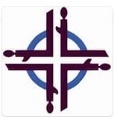 Thursday 9th March ~ from 10.30am until 4.00pm
Our Warm Welcome Space is for anyone who needs to keep warm during the energy crisis. Why not come along and meet new friends, work in a quiet space or just sit and read the newspaper!  











Lent Course ~ 'Holy Habits; following Jesus'
We are enjoying our 6-week Lent Course and each session will be run 3 times a week, so as to offer people the chance to meet online, in person, on a week day or a weekend. The days and times are as follows:
Thursdays 10.00am - 11.00am ~ in person, St Augustine's chapel ~ led by Rev'd Steve or Rev'd Rachel
Saturdays 10.00am ~ 11.00am on Zoom ~ led by Verity Mitchell
Tuesdays 7.30pm ~ 8.30pm on Zoom ~ hosted by Nigel and Ann Pope (various leaders)
If you wish to join either of the Zoom meeting please click here to access them.  If you do not know the passcode please speak to either Rachel or Steve.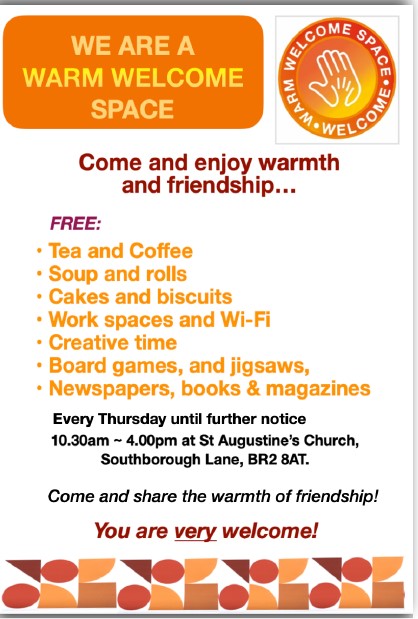 Dates For Your Diary'Daffodils on the Green'
Saturday 18th March from 10.00am 
Once again we will be offering free daffodil posies to anyone passing by St Augustine's Green that morning, to bless them for Mothering Sunday (we will be there until the posies run out!). Similar to last year, as well as the Flower's Guild team, our CAMEO group will be helping to arrange the flowers we will gift.
 Forget me not Café
Tuesday 21st March at 1.30pm
This is a memory café for anyone with dementia, their families, carers and friends, run by members of the Bromley Common group of churches. For anyone who is needing support because of personal experience or concern about friends or family with dementia and especially for those suffering from dementia and their carers. You are welcome to come along for tea, coffee and cakes available plus a time to relax with a sing-song too.
We meet on the third Tuesday of every month at 1.30 pm in the Garden Room.Charity and Community Updates BROMLEY FOOD BANK ~ don't forget us!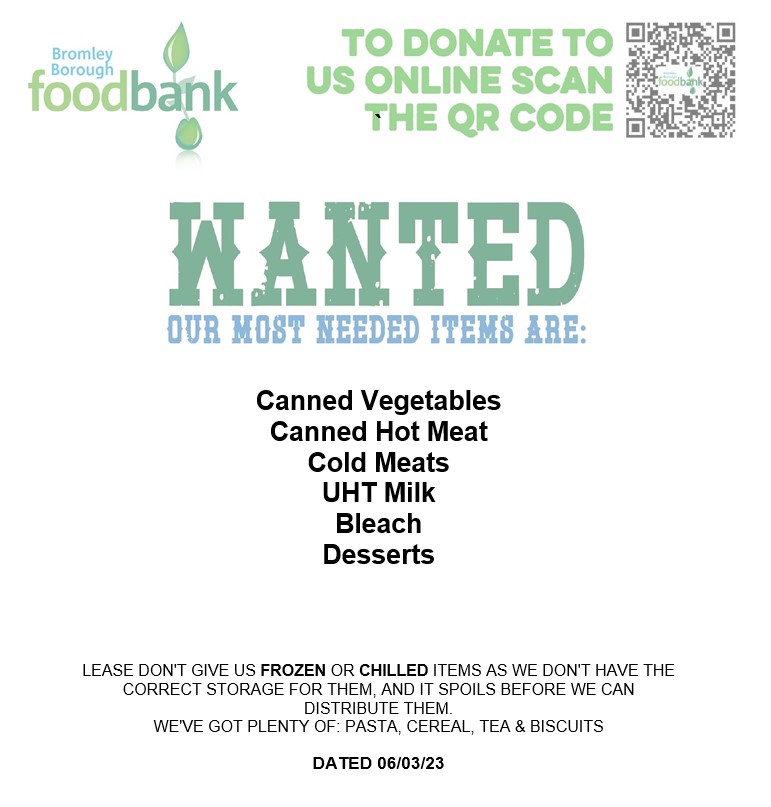 The Food Bank has plenty of pasta, pulses, cereal, biscuits, Whitebait and tea

PLEASE MAKE SURE ALL FOOD IS IN DATE BEFORE YOU DONAED IT. PLEASE DO NOT DONATE ANY OUT OF DATE OR FRESH ITEMSKeep in touchThough we are not all able to meet in person, we certainly don’t want anyone to feel isolated or alone. If you know anyone who might appreciate a call, do let us know by contacting the Vicar or emailing the Office.

We also have a prayer team and you can send in prayer requests for yourself or others. 

Lastly, if you know of someone who would like to receive our weekly newsletter, then forward this email to them and ask them to sign up here.Contact detailsVicar        Rev Steve Spence 
                 07778784331 revsteve.spencer@btinternet.com
Curate     Rev Rachel Winn
                 07311 330202    curaterachel@yahoo.com
Youth & Schools Minister           Helen Baker         
             07576 233119    hbyouthpasty@hotmail.co.uk            
 Parish Office     020 8295 1550   office@st-augustines.org.ukThe parish office is open every weekday morning
between 10am – 1pm
Victoria Bouwer Mon, Weds & Fri
Linda Spencer   Tues & Thurs
 
Hall Bookings    
St Luke’s             bookings@st-augustines.org.uk
St Augustine’s    liz@emailcarter.plus.com  020 8467 8155Online Donations to St Augustine’s with St Luke’s
There are various ways to donate,
You can donate online to our bank details are 20-14-33  20772100.
Payee Account Name 
THE PCC OF THE ECCLESIASTICAL PARISH OF ST AUGUSTINES WITH ST LUKES BROMLEY
Alternatively you can give via credit or debit card on our Online Web Page

Or use the below QR Code – under the Governments Small Donation Scheme we can only claim 25% Gift Aid for donations only up to £30 

St Augustine's with St Luke's Parish Church is a Registered Charity
(Charity Number 1129375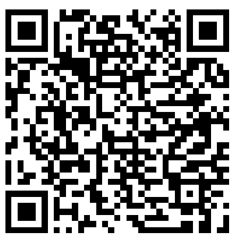 